18th November 2019Dear ParentRE: Friday 22rd November 2019 As part of our school’s on-going Key Stage 2 to Key Stage 3 Transition Programme, on Friday 22nd November, St. Patrick’s College will host the local Primary 7 pupils for a ‘Day at Big School’ experience. Your child will be collected at their primary school by members of our staff and accompanied to our school.  Pupils will get a chance to experience what a day in a post-primary school involves.  Pupils should wear their school uniform.  A break and a lunch will be provided to all pupils.  All pupils will be returned to their primary school before the end of the school day.I would also like to take this opportunity to invite you and your child to our Open Evening on Thursday 9th January 2020 at 7pm.  This will give you a chance to meet staff and see the school for yourself.I look forward to meeting you and your child in the very near future.Yours sincerely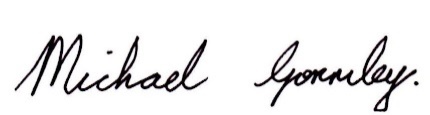 ___________________Michael Gormley Principal